Сценарий акции-концерта «Вместе против ВИЧ», посвященного Всемирному Дню борьбы со СПИДомЦель: формирование культуры безопасной жизнедеятельности, нравственности, здорового образа жизни.
Экспозиция: конкурс плаката «СПИД-будущее под угрозой», опрос, интервьюирование, демонстрация видеороликов, распространение информационных буклетов.На экране слайд-проект «Вместе против ВИЧ»Ведущий: Добрый вечер! И сразу о главном: 1 декабря – Всемирный день борьбы со СПИДом.
- СПИД – проблема международного масштаба или надуманная болезнь и просто миф?
- Есть ли спасительная вакцина от СПИДа, и надежно ли застрахован каждый из нас?
- Вообще, страшен ли ВИЧ так, как его «рисуют»?
Вопросов много, а ответ один: «Твоё будущее – в твоих руках!»
Именно сегодня, на нашей акции-концерте – мы «Вместе против ВИЧ»!
И вместе с нами коллективы: ________________________________________________________________________________________________________________________________________________________________________________________________________________________________________________________________________.
Мы присоединяемся к тем, кто осознает актуальность этой проблемы и открыто об этом говорит. Мы сегодня вместе с теми, кто никогда не поставит знак равенства между наркотиками и удовольствием.
Студенческое творчество против наркомании, ВИЧ и СПИДа.
Встречайте, _________________________________________________________________№1. Концертный номер: Ведущий: Несомненно, чтобы не утверждали ученые в отношении СПИДа, не оппонировали дилетанты и обыватели, эта проблема всего человечества, а не каждой отдельной личности. Эта проблема внесла свои коррективы в наши представления о сексуальных отношениях, употреблении психоактивных веществ. И конечно, для каждого из нас главное не только владеть информацией о проблеме ВИЧ/СПИД, а реально использовать эти знания в жизни.
Сегодня вместе с нами против ВИЧ, __________________________________________________________________№2.Концертный номер: _____________________________________________. __________________________________________________________________Ведущий: А знаете ли вы, что у нас в республике работает организация, которая является национальной сетью ВИЧ-положительных людей. Сообщество создано по инициативе самих людей с ВИЧ, его деятельность направлена на защиту прав и отстаивание интересов ВИЧ-положительных людей.
А в международных масштабах действует ГЛОБУС - глобальное объединение усилий против СПИДа. В основе организации лежит один из главных факторов ВИЧ-профилактики. Это - предоставление молодежи объективной и непредвзятой информации без морализаторства и запугивания; и не только постановка проблемы, но и предложение её решений.
К нам присоединяются ____________________________________________.№3. Концертный номер: ____________________________________________.Ведущий: Думаю, что буквально каждый из вас имеет свою точку зрения по поводу проблемы ВИЧ-СПИД. Наши студенты – народ образованный, и многое уже знают. Внимание на экран.Видеоролик «».№4. Концертный номер: ________________________________________________________________________________________________________________________________________________________________________________Ведущий: А вы знаете, что есть люди, которые не смотря на табу и запреты, имеют четкие убеждения, и готовы протянуть руку помощи ВИЧ-положительным. Например, южноафриканский католический епископ Кевин Даулинг призывает Ватикан изменить свою позицию и разрешить - презервативы. Его заслуги в области проблемы СПИДа не только в этом. Он активно занимается СПИД-сервисной работой в ЮАР, создает хосписы и клиники по уходу за людьми на стадии СПИДа. За свою деятельность отец Даулинг получил международное звание Человек года от Национальной организации хосписов. Нашу акцию поддерживает, студент биотехнологического факультета Ян Шумило.№5. Концертный номер: _______________________________________________________________________________________________________________Ведущий: Нон-стоп, и следующая участница акции _____________________, выражает свой протест вместе с нами и считает, что позитивное отношение к жизни и творчество позволит испытать ощущение счастья без наркотиков. Встречаем, _____________________________________________________!№6. Концертный номер: ________________________________________________________________________________________________________________________________________________________________________________Ведущий: Ежегодно Звезды Каннского кинофестиваля жертвуют более € 1,5 миллионов на борьбу со СПИДом и научные исследования в этой области. А американская актриса Эшли Джадд, далеко не пиарит себя, и не в целях рекламы, а серьёзно занимается проблемами СПИДа. Она Глобальный посол молодежи по СПИДу, сотрудничает с объединениями секс-работниц, устраивает многочисленные мероприятия, на которых привлекает внимание к тому, как СПИД влияет на женщин. Её первый фильм был посвящен проблеме ВИЧ-инфекции среди молодых женщин. К сожалению, «Оскар» за это не дают. К нам присоединяется студентка инженерно-технологического факультета Екатерина Носевич. Она считает, что главное в жизни сделать правильный выбор, чтобы потом не о чём не жалеть. Встречайте, очаровательная Екатерина в танцевальной композиции «Крылья бабочки».№7. Концертный номер: _____________________________________________________________________________________________________________Ведущий: Наш призыв «Вместе против ВИЧ» поддерживает ___________________________________________________________________________________________________________________________________. И я не сомневаюсь что его кредо «Всегда! Здоровый образ жизни».№8. Концертный номер: _______________________________________________________________________________________________________________Инсценированное стихотворение «Ты не поверишь», исполняет ____________________________________________________________________________________________________________________________________Ты не поверишьТы не поверишь, но ангелы тоже с работыПриходят под вечер, порою, изрядно устав.И их утомляют любые мирские заботы –Попробуй быть бодрым весёлым, весь день отлетав…А ты не поверишь, но ангелы крылья снимают,Идут, ну, наверно, куда? Прямиком сразу в душ,Пылинки и грязь аккуратно мочалкой смывают,Пытаясь напрасно отчистить усталость из душ…А ты не поверишь, но ангелы, чайник поставив,Садятся на кухне и, молча, глядят за окно.И думают – завтра, вновь белые крылья расправив,Пойдут-полетят на работу свою всё равно…А ты не поверишь, но ангелы плачут ночами,Припомнив какую-то детскую? Взрослую смерть.И столько в слезах этих боли, горючей печали,О том, что помочь не смогли, не успев прилететь.Ведущий: А каждый из вас смог бы поддержать ВИЧ-положительного человека, протянуть руку помощи тем, кто нуждается, нет, совсем не виртуально, а реально. Что об этом думают наши студенты. Внимание на экран.Видеоролик «».
№9. Концертный номер: _______________________________________________________________________________________________________________Ведущий: Девушки и парни из _________________________________ уверены, что СПИД – это та болезнь, которую можно предотвратить. А для этого важно суметь реализовать себя и непременно развивать свои творческие способности. Что собственно они и делают. «Ударим»  ________________________________ ___________________по ВИЧ!№10. Концертный номер: __________________________________________Ведущий: Если вы думаете, что мы слишком много говорим о СПИДе и ВИЧ, то вы не правы. К сожалению, эта проблема актуальна для всех слоев общества независимо от их материального положения или нравственных норм. Поэтому думать, что беда обойдет вас стороной – все равно, что утверждать о невозможности стихийного бедствия в вашем регионе. Этот день – призыв для каждого из нас к пониманию и актуальности проблемы. А продолжает нашу акцию-концерт – __________________________________________________________________№11. Концертный номер: ____________________________________________Ведущий: Многие из болезней можно предупредить, либо вылечить. В случае с ВИЧ такого выбора нет. ВИЧ можно предупредить, но избавиться от него в настоящее время нельзя. Так зачем же рисковать жизнью? У вас есть выбор.
К нам присоединяется танцевальная группа факультета защиты растений. Девушки уверяют, что именно танец лучшее средство от хандры и безделия.№12. Концертный номер: танцевальная композицияВедущий: Дорогие друзья! Кульминационный момент нашей программы! В этот день в едином порыве и общем призыве против ВИЧ объединились представители Южной Америки, Центральной Азии и Восточной Европы. 
Смысл композиции этой группы будет понятен исключительно всем без перевода - «Мы против СПИДа»! Встречайте Мердан, Байрам и Карленио!№13. Концертный номер: ____________________________________________Ведущий: Друзья, мы очень рады, что сегодня нас поддержали звезды отечественного юмора, непревзойденные мастера скетчей, интермедий и эстрадных миниатюр, №14. Концертный номер:  «Миниатюры»Ведущий: Говорят, что люди делятся на пессимистов и оптимистов. Пессимистически настроенные утверждают, что непременно будет конец света, мир ждут войны и катаклизмы… Оказалось, что большинство убежденные оптимисты, они представляют в будущем мир… Впрочем, внимание на экран.Видеоролик «».№15. Концертный номер: ______________________________________________________________________________________________________________Ведущий: Сегодня все вместе мы против дискриминации ВИЧ-инфицированных, против наркотиков – главной причины гиперболического распространения ВИЧ. Мы – «ЗА!» специлизированные службы и центры поддержки больных СПИДом, «ЗА!» достоверную и объективную информацию без морализаторства, мы – «ЗА!» использование средств контрацепции. Ведь мы сами создаем своё будущее.
Встречайте, №16. Концертный номер: танцевальная композиция «______________________________________________________________________________Ведущий: Мы благодарим вас за поддержку и участие в нашей акции-концерте. Умейте ценить то, что дано нам только раз – ЖИЗНЬ!
На экране слайд-проект «Вместе против ВИЧ»№17. Концертный номер: песня ______________________________________Финал: на сцену выходят все участники акции-концерта.В сценарии можно использовать: 
- кадры из художественных фильмов «Оранжевая любовь»; «Сегодня я проснулся»; «Только не уходи»
- стих. «Ты не поверишь» из сборника «Светлая печаль»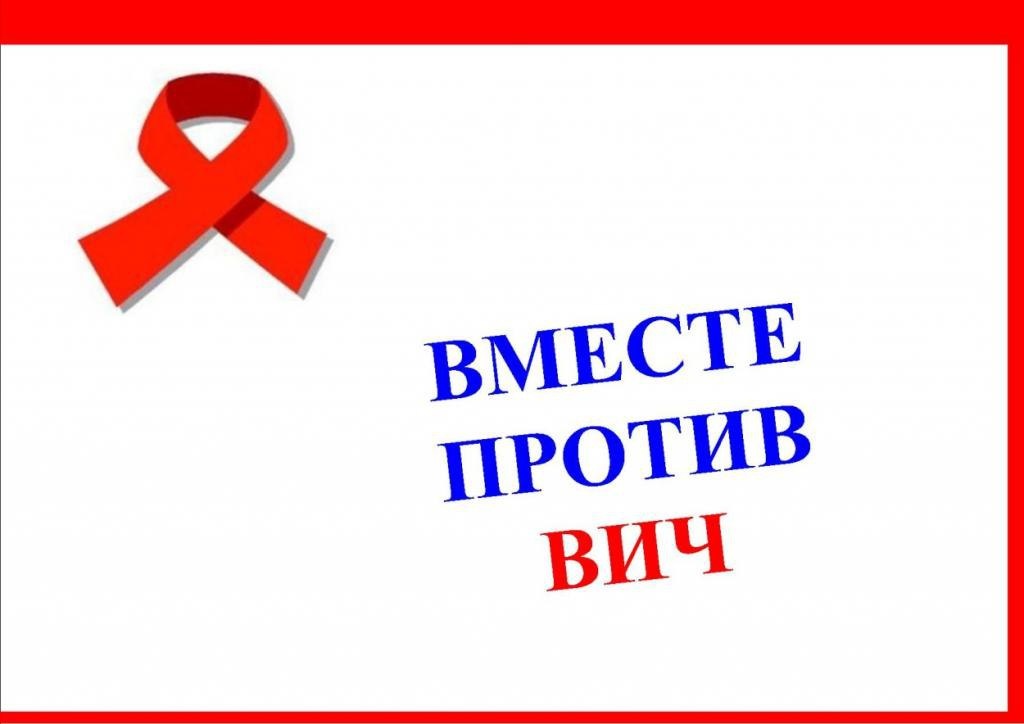 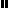 